ADD	RUS/88/1مشروع القرار الجديد [RUS-1]احترام حقـوق الدول الأعضاء وأعضاء القطاعات في الاتحاد الدولي للاتصالات
واحترام حقوق الإنسان الأساسيةإن مؤتمر المندوبين المفوضين للاتحاد الدولي للاتصالات (بوخارست، 2022)إذ يذكِّر أ )	بالمادة 4 من دستور الاتحاد، بشأن صكوك الاتحاد؛ب)	بالمادة 6 من الدستور، بشأن تنفيـذ صكوك الاتحاد؛ج)	بالمادة 3 من الدستور، بشأن حقـوق وواجبات الدول الأعضاء وأعضاء القطاعات؛د )	بالمادة 8 من الدستور، بشأن مؤتمر المندوبين المفوضين؛هـ )	بالمادة 27 من الدستور، بشأن المسؤولين المنتخبين وموظفي الاتحاد؛و )	بالقرار 208 (دبي، 2018) لمؤتمر المندوبين المفوضين، بشأن تعيين رؤساء الأفرقة الاستشارية ولجان الدراسات والأفرقة الأخرى التابعة للقطاعات ونوابهم، والمدة القصوى لولاياتهم؛ز )	بالقرار 14 (المراجَع في أنطاليا، 2006) لمؤتمر المندوبين المفوضين، بشأن الاعتراف بحقوق جميع أعضاء قطاعات الاتحاد وواجباتهم؛ح)	بالقرار 58 (المراجَع في بوسان، 2014) لمؤتمر المندوبين المفوضين، بشأن توطيد العلاقات بين الاتحاد والمنظمات الإقليمية للاتصالات والأعمال التحضيرية الإقليمية لمؤتمر المندوبين المفوضين؛ط)	بالقرار 70 (المراجَع في دبي، 2018) لمؤتمر المندوبين المفوضين، بشأن تعميم مبدأ المساواة بين الجنسين في الاتحاد وترويج المساواة بين الجنسين وتمكين المرأة من خلال الاتصالات/تكنولوجيا المعلومات والاتصالات؛ي)	بالقرار 143 (المراجَع في غوادالاخارا، 2010) لمؤتمر المندوبين المفوضين، بشأن توسيع نطاق أحكام وثائق الاتحاد الدولي للاتصالات التي تتعلق بالبلدان النامية لتشمل البلدان التي تمر اقتصاداتها بمرحلة انتقالية؛ك)	بالقرار 169 (المراجَع في دبي، 2018) لمؤتمر المندوبين المفوضين، بشأن السماح للهيئات الأكاديمية بالمشاركة في أعمال الاتحاد؛ل)	بالقرار 198 (المراجَع في دبي، 2018) لمؤتمر المندوبين المفوضين، بشأن تمكين الشباب من خلال الاتصالات/تكنولوجيا المعلومات والاتصالات؛م )	بالقرار 99 (المراجَع في بوسان، 2014) لمؤتمر المندوبين المفوضين، بشأن وضع فلسطين في الاتحاد؛ن)	بالمادة 2 من الإعلان العالمي لحقوق الإنسان، المعتمد بموجب القرار 217 A (III) الصادر عن الجمعية العامة للأمم المتحدة في 10 ديسمبر 1948،وإذ يلاحظ أ )	أن الدستور واتفاقية الاتحاد واللوائح الإدارية صكوك دولية ملزمة وأن أحكامها ملزمة لجميع الدول الأعضاء؛ب)	أن الدول الأعضاء تؤكد التزامها بتنفيذ الصكوك الأساسية للاتحاد بصورة تراعي فيها وتدعم التزاماتها إزاء حقوق الإنسان؛ج)	أن الأهداف المهمة التي يعتزم الاتحاد بلوغها هي الحفاظ على التعاون الدولي بين جميع الدول الأعضاء في الاتحاد والتوسع فيه لتحسين الاتصالات/تكنولوجيا المعلومات والاتصالات بجميع أنواعها وترشيد استعمالها؛د )	أن تشجيع مشاركة الكيانات والمنظمات في أنشطة الاتحاد وزيادة هذه المشاركة، وتعزيز التعاون المثمر والشراكة بين هذه الكيانات والمنظمات والدول الأعضاء بغية تحقيق الغايات العامة التي تتجلى في أهداف الاتحاد هما أيضاً من أهدافه المهمة؛هـ )	أن تنسيق أنشطة الدول الأعضاء وتشجيع كل ما هو مثمر وبنّاء من تعاون وشراكة بين الدول الأعضاء وأعضاء القطاعات أمران مهمّان بالنسبة للاتحاد؛و )	أنه ينبغي أن يراعى في المقام الأول، عند تعيين الموظفين وتحديد شروط عملهم، ضرورة حصول الاتحاد على موظفين تتوفر فيهم أعلى درجات الفعالية والكفاءة والنـزاهة؛ز )	أهمية تشجيع التمثيل المتوازن لكلٍّ من المرأة والرجل في الوفود المشاركة في مؤتمرات الاتحاد وجمعياته واجتماعاته الأخرى، وكذلك في الترشيحات للمناصب القيادية؛ح)	أهمية إعطاء أولوية عالية لإدماج المهنيين من الشباب ضمن الموارد البشرية للاتحاد وعملياته؛ط)	أنه ينبغي تشجيع كل منظمة إقليمية للاتصالات (RTO) تابعة للاتحاد يشارك أعضاؤها في جمعية الاتصالات الراديوية (RA) والمؤتمر العالمي للاتصالات الراديوية (WRC) والجمعية العالمية لتقييس الاتصالات (WTSA) والمؤتمر العالمي لتنمية الاتصالات (WTDC)، عند إسناد وظائف لمهنيين أفراد ذوي خبرة، على الالتزام التزاماً تاماً بمبدأ التوزيع الجغرافي العادل بين المنظمات الإقليمية للاتصالات التابعة للاتحاد وبضرورة تعزيز مشاركة البلدان النامية على نحو أكثر فعالية؛ي)	أنه ينبغي لكل من جمعية الاتصالات الراديوية، والمؤتمر العالمي للاتصالات الراديوية، والجمعية العالمية لتقييس الاتصالات، والمؤتمر العالمي لتنمية الاتصالات أن تراعي بوجه خاص، عند تعيين رئيس ونائب رئيس، متطلبات الكفاءة والتوزيع الجغرافي العادل، وضرورة تعزيز مشاركة البلدان النامية على نحو أكثر فاعلية،وإذ يدرك أ )	أن المرشحين للتعيين يمثّلون أنفسهم شخصياً، ويكونون في وضع محايد، ويتصرفون لصالح تحقيق أهداف الاتحاد، ولا يلتمسون أو يتلقون تعليمات من أي حكومة أو أي سلطة خارج الاتحاد؛ب)	أن كل إنسان يتمتع بجميع الحقوق والحريات دون تمييز أياً كان نوعه، مثل التمييز على أساس العرق أو اللون أو الجنس أو اللغة أو الدين أو الرأي السياسي أو غير ذلك من الآراء أو على أساس الأصل القومي أو الاجتماعي أو الجنسية أو الملكية أو المولد أو أي وضع آخر؛ج)	أن الجمعية العالمية لتقييس الاتصالات لعام 2020 (WTSA-2020) والمؤتمر العالمي لتنمية الاتصالات لعام 2022 (WTDC-2022) لم يتمكّنا من تعيين جميع الرؤساء ونواب الرؤساء الذين رشّحتهم المنظمات الإقليمية للاتصالات التابعة للاتحاد لمناصب في الأفرقة الاستشارية ولجان الدراسات، على الرغم من وفاء المرشحين بشكل كامل بمتطلبات الاتحاد وخلافاً لما ورد في الفقرة ب) من " إذ يدرك" من هذا القرار؛د )	أن الأشخاص الذين رشّحتهم الدول الأعضاء وأعضاء القطاعات لمناصب رؤساء ونواب رؤساء الأفرقة الاستشارية ولجان الدراسات ليتم تعيينهم أثناء دورة الجمعية العالمية لتقييس الاتصالات لعام 2020 (WTSA-2020) والمؤتمر العالمي لتنمية الاتصالات لعام 2022 (WTDC-2022) يحظون بدعم كامل من الدول الأعضاء المنضمّة إلى المنظمات الإقليمية للاتصالات ويفون تماماً بالمتطلبات المتعلقة بالمهنية، والانخراط في أعمال الاتحاد، والكفاءة، والحياد، والشمول، فضلاً عن الشخصية الأخلاقية العالية؛هـ )	أنه ينبغي ألا تفسَّر أحكام الدستور والاتفاقية واللوائح الإدارية وغيرها من صكوك الاتحاد بطريقة تسمح بالتمييز ضد الدول الأعضاء وأعضاء القطاعات والهيئات الأكاديمية وممثليهم المشاركين في أعمال الاتحاد؛و )	أنه يجب أن تتوافق مقررات المؤتمرات العالمية للاتصالات الراديوية والجمعيات العالمية لتقييس الاتصالات والمؤتمرات العالمية لتنمية الاتصالات في جميع الأحوال مع أحكام الدستور والاتفاقية واللوائح الإدارية،يقررأنه من أجل ضمان حقوق الإنسان الخاصة بالمرشحين الذين تسمّيهم الدول الأعضاء وأعضاء القطاعات، وعند الاقتضاء، المنظمات الإقليمية للاتصالات التابعة للاتحاد، لشغل مناصب المسؤولين المنتخَبين، وأعضاء لجنة لوائح الراديو، ورؤساء ونواب رؤساء المؤتمرات والجمعيات وأفرقة العمل وأفرقة الخبراء التابعة للمجلس، والأفرقة الاستشارية، ولجان الدراسات، وهيئات العمل الأخرى التابعة لقطاعات الاتحاد، فضلاً عن حقّ الدول الأعضاء وأعضاء القطاعات في الترشح وتقديم مرشحيهم:1	لا يجوز حرمان أي دولة عضو، أو عضو قطاع، أو هيئة أكاديمية، أو أي عضو آخر في الاتحاد يُسمح له بالعمل وفقاً لأحكام الدستور و/أو الاتفاقيات و/أو القرارات الأخرى الصادرة عن مؤتمر المندوبين المفوضين، من أي حقوق أياً كانت الأسباب، إلا في الحالات المنصوص عليها في دستور واتفاقية الاتحاد؛2	لا يجوز التمييز ضد أي مرشح يجري تعيينه بموجب قواعد الاتحاد على أي أساس كان، مثل التمييز على أساس العرق أو اللون أو الجنس أو اللغة أو الدين أو الرأي السياسي أو غير ذلك من الآراء أو الجنسية أو الأصل القومي أو الاجتماعي أو الملكية أو المولد أو أي وضع آخر،يكلف الفريق الاستشاري لتقييس الاتصالات والفريق الاستشاري لتنمية الاتصالاتبأن يعيّنا، في اجتماعهما الأول الذي يلي نهاية مؤتمر المندوبين المفوضين لعام 2022 هذا، نواب رئيسي الفريقين الاستشاريين ونواب رؤساء لجان الدراسات الذين رشحتهم الدول الأعضاء ووافقت عليهم منظمة إقليمية للاتصالات عند الاقتضاء، والذين لم تعينهم الجمعية العالمية لتقييس الاتصالات والمؤتمر العالمي لتنمية الاتصالات في عام 2022،يكلف الجمعية العالمية لتقييس الاتصالات لعام 2024بالنظر في مسألة تعيين رؤساء لجان الدراسات في قطاع تقييس الاتصالات بالاتحاد، في ضوء المناقشات التي جرت في الجمعية العالمية لتقييس الاتصالات لعام 2020 ومقتضيات هذا القرار،يكلف المؤتمر العالمي للاتصالات الراديوية، والجمعية العالمية لتقييس الاتصالات، والمؤتمر العالمي لتنمية الاتصالات، وجمعية الاتصالات الراديويةبالاسترشاد بهذا القرار عند تسمية المرشحين،يكلف الأمين العامباتخاذ التدابير المناسبة لتيسير تنفيذ هذا القرار وبتقديم تقرير إلى الدورات السنوية للمجلس والدورات المقبلة لمؤتمر المندوبين المفوضين بشأن تنفيذ هذا القرار.ــــــــــــــــــــــــــــــــــــــــــــــــــــــــــــــــــــــــــــــــــــــمؤتمر المندوبين المفوضين (PP-22)
بوخارست، 26 سبتمبر - 14 أكتوبر 2022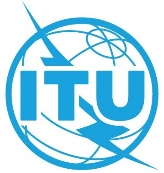 الجلسة العامةالوثيقة 88-A5 سبتمبر 2022الأصل: بالروسيةالاتحاد الروسيالاتحاد الروسيمشروع القرار الجديد [RUS-1] لمؤتمر المندوبين المفوضين لعام 2022:مشروع القرار الجديد [RUS-1] لمؤتمر المندوبين المفوضين لعام 2022:احترام حقـوق الدول الأعضاء وأعضاء القطاعات في الاتحاد الدولي للاتصالات واحترام حقوق الإنسان الأساسيةاحترام حقـوق الدول الأعضاء وأعضاء القطاعات في الاتحاد الدولي للاتصالات واحترام حقوق الإنسان الأساسيةملخصيقترح الاتحاد الروسي مشروع القرار الجديد هذا بشأن احترام حقـوق الدول الأعضاء وأعضاء القطاعات في الاتحاد الدولي للاتصالات واحترام حقوق الإنسان الأساسية، من أجل صون حقوق الإنسان الخاصة بالمرشحين الذين تسمّيهم الدول الأعضاء وأعضاء القطاعات، وعند الاقتضاء، منظمات الاتصالات الإقليمية للاتحاد، لشغل مناصب المسؤولين المنتخَبين، وأعضاء لجنة لوائح الراديو، ورؤساء ونواب رؤساء المؤتمرات والجمعيات وأفرقة العمل وأفرقة الخبراء التابعة لمجلس الاتحاد، والأفرقة الاستشارية ولجان الدراسات وهيئات العمل الأخرى التابعة لقطاعات الاتحاد، وحقّ الدول الأعضاء وأعضاء القطاعات في الترشّح وتقديم مرشحيهم.المقترحيُقترح أن ينظر مؤتمر المندوبين المفوضين لعام 2022 في مشروع القرار الجديد المتعلق باحترام حقوق الدول الأعضاء وأعضاء القطاعات في الاتحاد الدولي للاتصالات واحترام حقوق الإنسان الأساسية، بغية الموافقة عليه.